 	Who is Homeless?	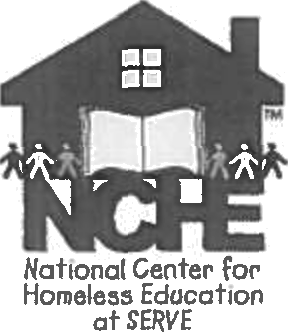 Subtitle VII-B of the McKinney-Vento Act defines the term “homeless children and youths” as individuals who lack a fixed, regular, and adequate nighttime residence, includingchildren and youths who are sharing the housing of other personsdue to loss of housing, economic hardship, or a similar reason; are living in motels, hotels, trailerparks, or camping grounds due to the lack of alternative adequate accommodations; are living in emergency or transitional shelters; or ore abandoned in hospitals;children and youths who have a primary night1ime residence that is a public or private place not designed for or ordinarily used as a regular sleeping accommodation for human beings;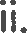 children and youths who are living in cars, parks, public spaces, abandoned buildings, substandard housing, bus or train stations, or similar settings; and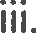 IV. migratory children who qualify as homeless for the purposes of this subtitle because the children are living in circumstances described in clauses (i) through (iii).For more information, download Determining Eligibility for  McKinney-Vento Rights and Services at https://nche.ed.gov/ briefs.php.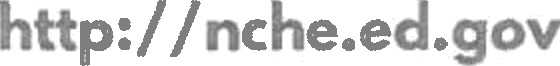  	Educational Rights	Under the McKinney-Vento Act, homeless children and youth have the right toreceive a free, appropriate public education.enroll in school immediately, even if lacking documents normally required for enrollment.enroll in school and attend classes while the school gathers needed documents.enroll in the local school; or continue attending the school of origin (the school they  attended  when  permanently  housed or the school in which they were last enrolled), according to each student’s best interest.” If the school district believes that the school selected is not in the student’s best interest, the district must provide the parent, guardian, or unaccompanied youth witha written explanation of its position and inform the parent, guardian, or youth of the right to appeal its decision.receive transportation to and from theschool of origin, if requested.receive educational services comparable to those provided to other students, according to each student’s needs.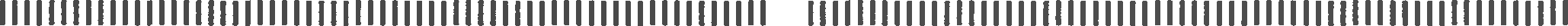 NCHE publications are supported through o contract with the U.S. Deportment of Education’s Office  of Safe and Healthy Students. For more information, visit http:// ed.gov/progroms/homeless/.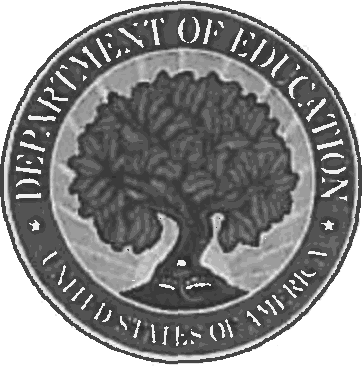 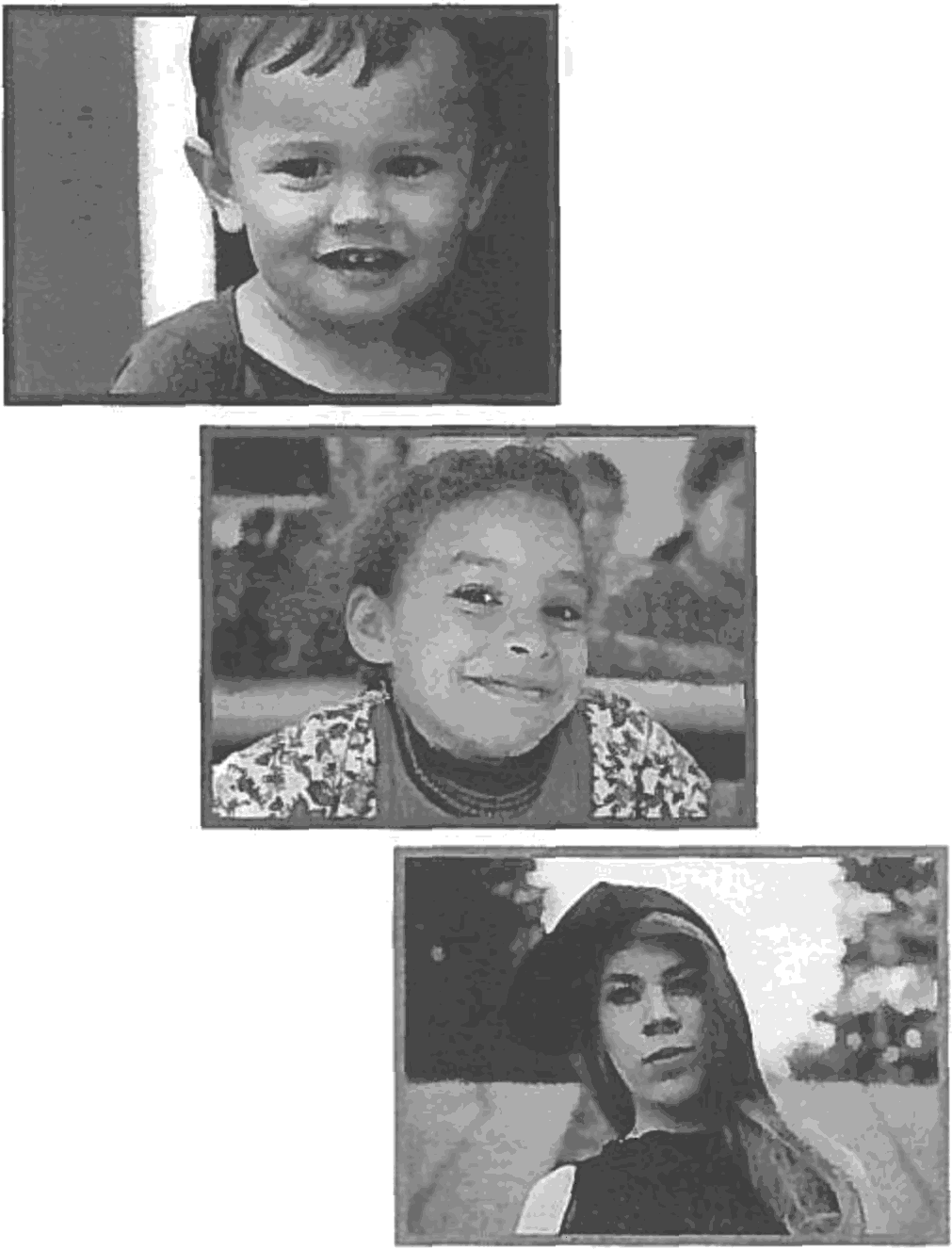 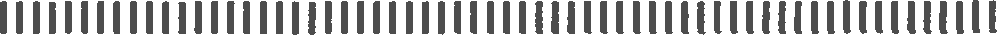 Supporting the Education of Children and Youth Experiencing Homelessness